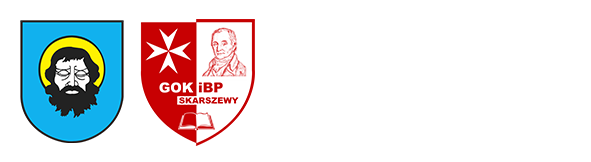 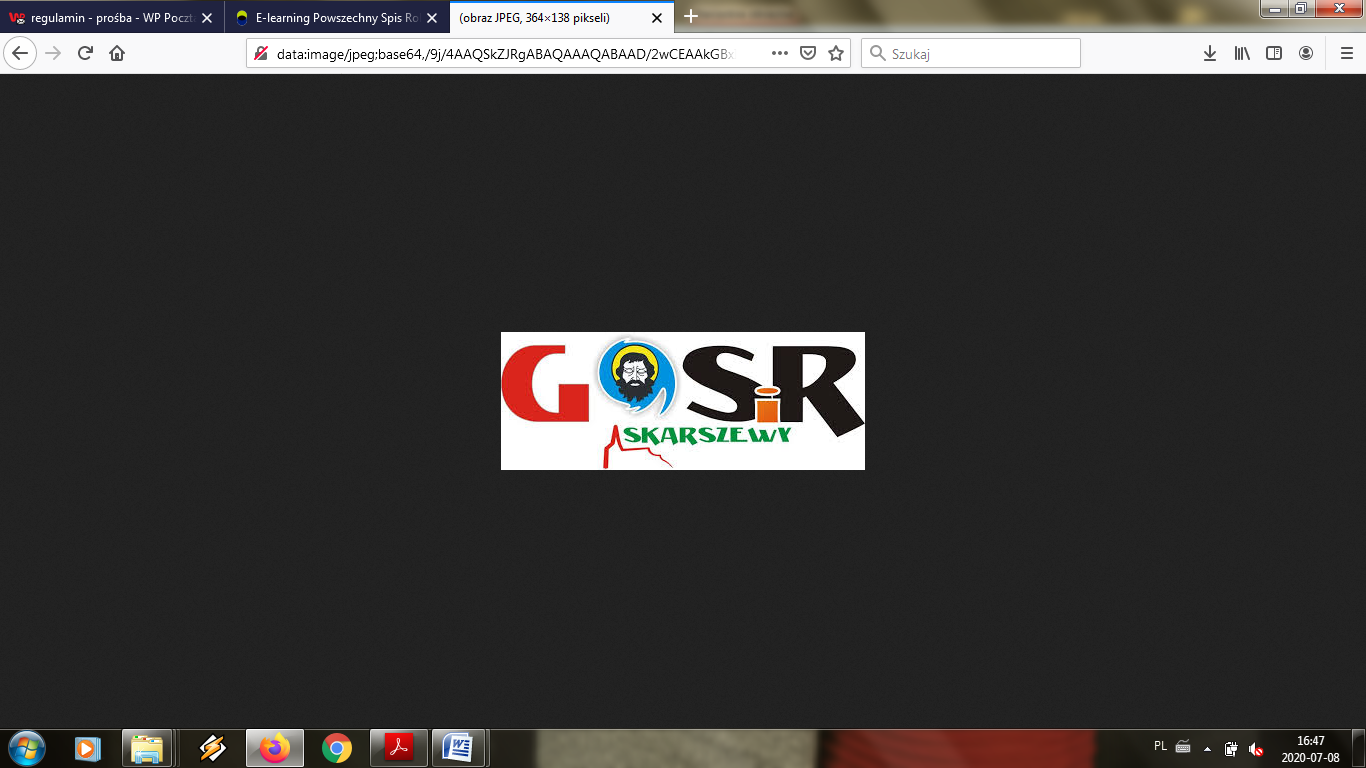 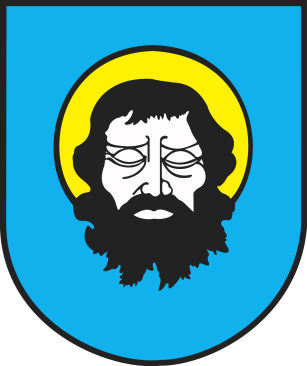 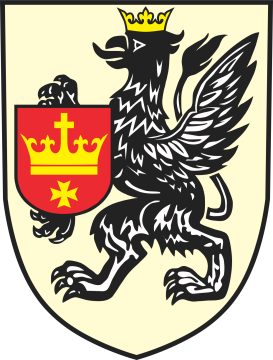 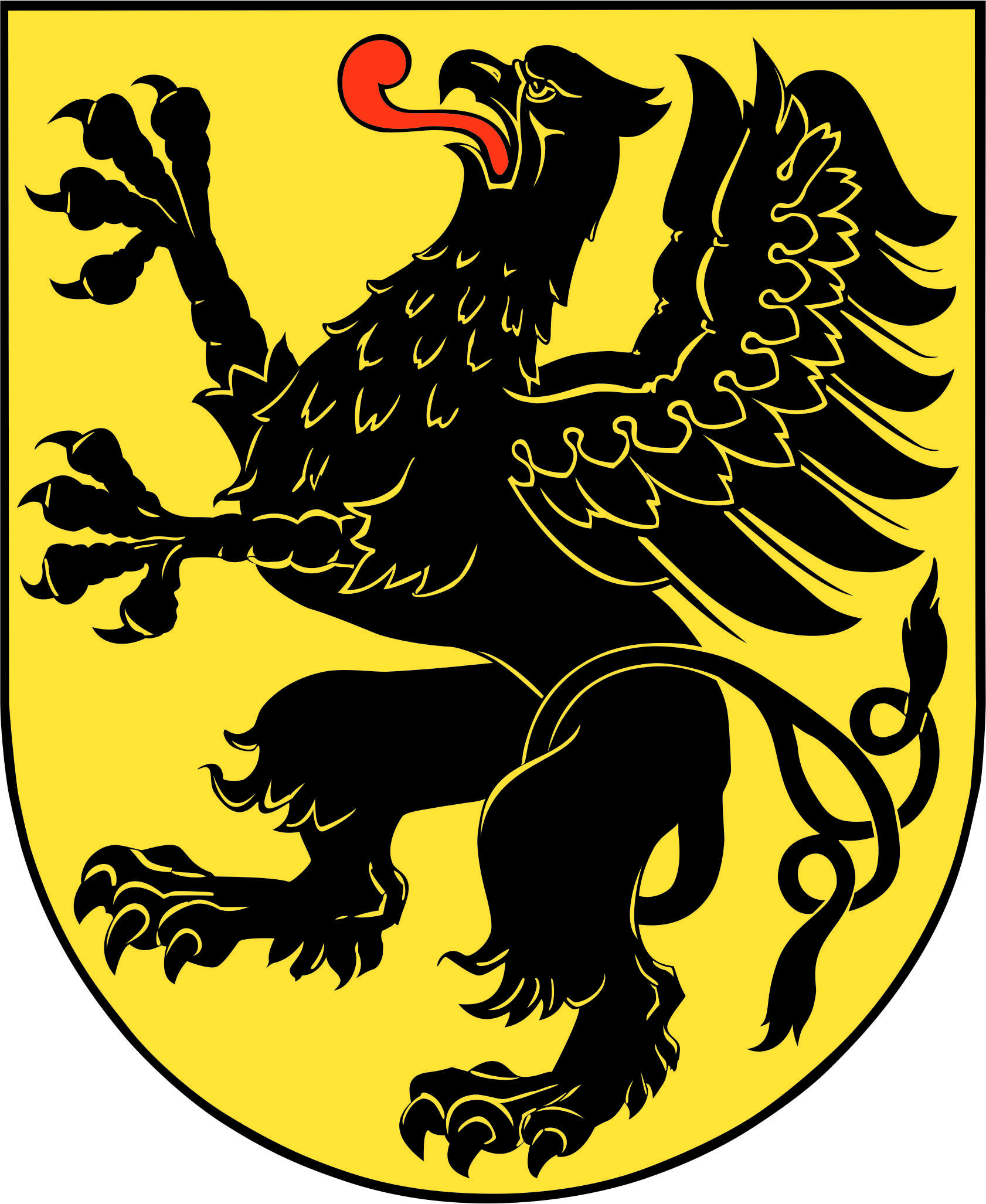 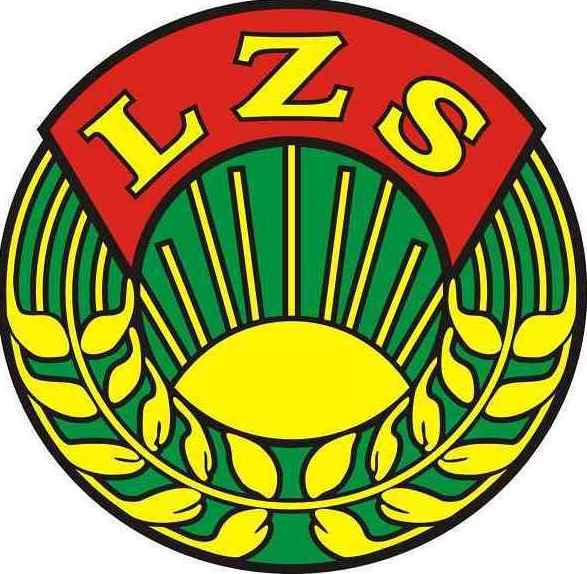 REGULAMINIII WOJEWÓDZKIEJ SENIORADY 
LUDOWYCH ZESPOŁÓW SPORTOWYCHSKARSZEWY, 8 sierpnia 2020 r.1. CEL popularyzacja rekreacji i sportu masowego wśród seniorów z kategorii 55; integracja aktywnych seniorów z różnych stron województwa pomorskiego; rywalizacja sportowa z zachowaniem zasad Fair Play;wyłonienie mistrzów seniorady w kategorii indywidualnych 55+, 65+ i 75+;promocja aktywnego trybu życia seniorów; 2. ORGANIZATORZY Pomorskie Zrzeszenie Ludowe Zespoły Sportowe Gdańsk;www.lzs-pomorski.pl / www.facebook.com/pomorskielzs Urząd Miasta i Gminy Skarszewy;Gminny Ośrodek Sportu i Rekreacji w Skarszewach;www.gosirskarszewy.plSkarszewskie Centrum Sportu;Wydarzenie dofinansowane ze środków Urzędu Marszałkowskiego w GdańskuPARTNERZY Rada Gminna Zrzeszenia LZS w Skarszewach;OSP Skarszewy;KS Wietcisa Skarszewy;Gminny Ośrodek Kultury i Biblioteki Publicznej w Skarszewach;3. TERMIN i MIEJSCE ZAWODÓW 8 sierpnia 2020 r. (sobota) w Skarszewskim Centrum Sportu (hala i tereny wokół).  przyjazd zawodników i grup zorganizowanych – godz. 900uroczyste otwarcie – godz. 930planowane zakończenie – godz. 1430 4. ZGŁOSZENIA warunkiem przyjęcia do zawodów jest przesłanie zgłoszenia zawodników do dn. 05.08.2020 r. - na adres e-mail: gosir@skarszewy.pl lub zgłoszenie telefoniczne 58 588 07 00 / 519-482-100każda/y zawodnik/czka zobowiązany/a jest dostarczyć w dniu zawodów organizatorom potwierdzenie z własnoręcznym podpisem o braku przeciwwskazań zdrowotnych do startu 
w konkurencjach sportowych (druki będą dostępne na miejscu!!!)5. KONKURENCJE SPORTOWE i SPOSÓB ICH ROZGRYWANIA  Rywalizacja sportowa odbywać się będzie w trzech kategoriach wiekowych rocznik 1965 – 1956,
 1955 – 1946 oraz 1945 i starsi (75+). Zawodnicy rywalizować będą z podziałem na płeć. 
Do określonej kategorii zalicza się uczestnika, który osiągnął w/w kategorię wieku w przed dzień zawodów tj. 08.08.2020 r. UWAGA! Nieprawidłowe zgłoszenie zawodnika do kategorii skutkować będzie dyskwalifikacją. Z tego względu należy przy zgłoszeniu podać datę urodzenia uczestnika. Każdy z uczestników seniorady może wziąć udział w maksymalnie dwóch konkurencjach z poniższej listy !!!Bieg na 50 metrów z przeszkodami kobiet i mężczyzn ze startu niskiego  (nawierzchnia trawiasta) – bez biegów eliminacyjnych – czas decyduje o miejscu w danej kategorii wiekowej. Przeszkodami w biegu będą: niskie płotki oraz pachołki.Rzut ringiem – 5 kółek ringo (pięć pachołków na które wrzucamy ringo) z odległości 3,5 metra (o miejscu decyduje suma punków – przy równej ilość punktów (przeprowadzone zostaną dogrywki wraz z wydłużeniem odległości rzutów)Slalom z piłkami do piłki nożnej na czas - zawodniczka/zawodnik pokonuje dystans  ok. 30 metrów z piłką prowadząc ją stopą między pachołkami, następnie z odległości 6 metrów oddaje strzał do pustej bramki od unihokeja, po celnym strzale biegnie na linie startu bez omijania pachołków i wykonuje to samo z drugą piłką. Jeśli strzał na bramkę był niecelny powtarza strzał do skutku. Liczy się czas wykonania zadania Rzut piłką lekarską (za siebie, przez plecy, nad głową) – kobiety rzucają piłką o wadze 2 kg, mężczyźni 3 kg. Każdy uczestnik oddaje trzy rzuty, po czym najdłuższy rzut jest mierzony i zapisywany przez sędziów Rzut lotką do celu  - uczestnicy oddają 8 rzutów lotkami do tarczy z odległości 3,5 metra. Suma punktów decyduje o zajętym miejscu. W przypadku jednakowej ilości punktów zarządza się dogrywkę między zainteresowanymi zawodnikami z miejsc I- III w danej kategorii. Marsz Nordic Walking – przeprowadzony na dystansie około 2 km – tereny koło hali ze startu wspólnegoTenis stołowy – system rozgrywek uzależniony od ilości zawodniczek/-ów. Przy stołach tenisowych punkty liczą sobie zawodnicy, ewentualnie pozostali seniorzy.  Zawodnicy przywożą własne rakietki do tenisa. Godziny rozpoczęcia poszczególnych konkurencji uzależnione od ilości uczestników. Ostatnią 
z konkurencji po zakończeniu wszystkich innych będzie marsz Nordic Walking. Każdy uczestnik seniorady otrzyma od organizatorów numer startowy, który będzie nosił na piersi w czasie zawodów.KONKURENCJE BĘDĄ ROZGRYWANE NA TERENIE SKARSZEWSKIEGO CENTRUM SPORTU, A W PRZYPADKU ZŁYCH WARUNKÓW ATMOSFERYCZNYCH ZOSTANĄ ROZEGRANE NA HALI SPORTOWEJ. KAŻDY Z UCZESTNIKÓW MUSI PRZESTRZEGAĆ ZASAD BRZPIECZEŃSTWA HIGIENY. 6. ZASADY FINANSOWANIAKoszty organizacyjne – opłaty sędziowskie, nagrody i pamiątkowe medale za udział w zawodach, opiekę medyczną i obsługę techniczną zapewniają organizatorzy. Zawodnicy są ubezpieczeni od NW Koszty dojazdu pokrywają sami zawodnicy, stowarzyszenia, kluby seniora, gminy, itd. 
7. NAGRODY Każdy uczestnik otrzymuje pamiątkowy medal za udział w senioradzie. Pierwszych trzech zawodników w każdej kategorii i każdej konkurencji otrzymuje dodatkowe duże medale za zajęte miejsca. Zwycięzcy każdej konkurencji w każdej z kategorii otrzymują pamiątkowe pucharki. Nagrody nie odebrane w dniu zawodów, przepadają na rzecz organizatora. Uczestnicy seniorady otrzymają od organizatora los, który po dekoracji i zakończeniu zawodów brał będzie udział w losowaniu nagród niespodzianek przygotowanych przez organizatora 8. UWAGI KOŃCOWE Zawody sędziują pracownicy Gminnego Ośrodka Sportu i Rekreacji w Skraszewach oraz  zawodnicy Klubu Sportowego Wietcisa. Każdy zawodnik musi posiadać strój sportowy i miękkie obuwie (bez kolców). W przypadku zgłoszonych protestów weryfikacja zawodników przeprowadzona będzie na podstawie dokumentów tożsamości zawodników (każdy uczestnik musi posiadać dowód osobisty ewentualnie inny dokument tożsamości z aktualną fotografią). Prawo do ostatecznej interpretacji niniejszego regulaminu zastrzega sobie organizator. Zgłoszenie do seniorady oznacza akceptację niniejszego regulaminu, a także wyrażenie zgody na przetwarzanie danych osobowych w celach organizacji i przeprowadzenia zawodów oraz udostępnianie informacji zawodów. Wyrażenie zgody na wykorzystanie wizerunku do celów promocji i marketingu przez GOSiR w Skarszewach. Na miejscu zawodów czynne będą punkty gastronomiczne, gdzie będzie można zakupić kawę, herbatę, ciasto lub słone przystawki – swoje stanowiska będą miały panie z Koła Gospodyń Wiejskich. Po zakończeniu seniorady nastąpi wręczenie medali oraz losowanie nagród niespodzianek. W związku z zaistniałą sytuacją Koronawirusa COViD – 19, poszczególne konkurencje, będą odbywały się w odpowiedniej odległości od siebie, przy zachowaniu środków ostrożności. Dla zawodników przygotowane będą rękawiczki jednorazowe oraz środki do dezynfekcji rąk. Maseczki ochronne uczestnicy zapewniają we własnym zakresie.PROŚBA DO UCZESTNIKÓW – POMORSKIE ZRZESZENIE LZS PRZYGOTOWUJE WYSTAWĘ, KTÓRA PREZENTOWAĆ BĘDZIE 75 lat SPORTU NA POMORZU – jeśli ktoś z Państwa posiada pamiątki – np. dyplomy, medale, proporczyki, dokumenty, trofea, archiwalne zdjęcia z wydarzeń LZS prosimy o przywiezienie ze sobą, byśmy mogli zeskanować bądź skserować, celem wzbogacenia archiwum Pomorskiego Zrzeszenia LZS. Jeśli, ktoś może prosimy o przekazanie oryginałów pamiątek, które wyeksponowane zostaną podczas planowanej wystawy w 2021 roku, a w przyszłości będą częścią ekspozycji w planowanym MUZEUM SPORTU WIEJSKIEGO. Ze sportowym pozdrowieniem w imieniu współorganizatorów      Jan TrofimowiczZ-ca Prezesa Pomorskiego Zrzeszenia LZSWięcej informacji – tel. 508-738-161KLAUZULA INFORMACYJNANa podstawie art. 13 Rozporządzenia Parlamentu Europejskiego i Rady (UE) 2016/679 z dnia 27 kwietnia 2016 r. w sprawie ochrony osób fizycznych w związku z przetwarzaniem danych osobowych i w sprawie swobodnego przepływu takich danych oraz uchylenia dyrektywy 95/46/WE (ogólne rozporządzenie o ochronie danych), publ. Dz. Urz. UE L Nr 119, s. 1 informujemy, iż:1. Administratorem Pani/Pana danych osobowych jest Pomorskie Zrzeszenie LZS w Gdańsku, Al. Zwycięstwa 51, 80-207 Gdańsk,2. W sprawach z zakresu ochrony danych osobowych należy kontaktować się z Inspektorem Ochrony Danych.3. Dane osobowe będą przetwarzane w celu realizacji obowiązków prawnych ciążących na Administratorze.4. Dane osobowe będą przetwarzane przez okres niezbędny do realizacji ww. celu z uwzględnieniem okresów przechowywania określonych w przepisach odrębnych, w tym przepisów archiwalnych.5. Podstawą prawną przetwarzania danych jest art. 6 ust. 1 lit. c) ww. Rozporządzenia.6. Odbiorcami Pani/Pana danych będą podmioty, które na podstawie zawartych umów przetwarzają dane osobowe w imieniu Administratora.7. Osoba, której dane dotyczą ma prawo do:– dostępu do treści swoich danych oraz możliwości ich poprawiania, sprostowania, ograniczenia przetwarzania, a także – w przypadkach przewidzianych prawem – prawo do usunięcia danych i prawo do wniesienia sprzeciwu wobec przetwarzania Państwa danych.– wniesienia skargi do organu nadzorczego w przypadku gdy przetwarzanie danych odbywa się z naruszeniem przepisów powyższego rozporządzenia tj. Prezesa Ochrony Danych Osobowych, ul. Stawki 2, 00-193 Warszawa. Ponadto informujemy, iż w związku z przetwarzaniem Pani/Pana danych osobowych nie podlega Pan/Pani decyzjom, które się opierają wyłącznie na zautomatyzowanym przetwarzaniu, w tym profilowaniu, o czym stanowi art. 22 ogólnego rozporządzenia o ochronie danych osobowych.KLAUZULA ZGODY NA PRZETWARZANIE DANYCH OSOBOWYCHWyrażam zgodę na przetwarzanie moich danych osobowych zgodnie z Rozporządzeniem Parlamentu Europejskiego i Rady (UE) 2016/679 z dnia 27 kwietnia 2016 r. w sprawie ochrony osób fizycznych w związku z przetwarzaniem danych osobowych i w sprawie swobodnego przepływu takich danych oraz uchylenia dyrektywy 95/46/WE (ogólne rozporządzenie o ochronie danych), publ. Dz. Urz. UE L Nr 119, s. 1 w celach promocji działalności Pomorskiego Zrzeszenia LZS w Gdańsku. KLAUZULA ZGODY NA ROZPOWSZECHNIANIE WIZERUNKUWyrażam zgodę na rozpowszechnianie mojego wizerunku zarejestrowanego podczas organizacji                                    III Wojewódzkiej Seniorady LZS w Skarszewach 2020  na stronach internetowych oraz w mediach społecznościowych prowadzonych przez Pomorskie Zrzeszenie LZS w Gdańsku oraz w publikacjach wydawanych przez Pomorskie Zrzeszenie LZS w Gdańsku  zgodnie z art. 81 ust. 1 ustawy z dnia 4 lutego 1994 r. o prawie autorskim i prawach pokrewnych (Dz. U. z 2017 r. poz. 880). Niniejsze oświadczenie jest ważne przez okres niezbędny do realizacji ww. celu. Niniejsza zgoda jest dobrowolna i może być cofnięta w dowolnym momencie. Wycofanie zgody nie wpływa na zgodność z prawem przetwarzania, którego dokonano na podstawie zgody przed jej wycofaniem.